Phase 5 | Maintain and Embed the Platform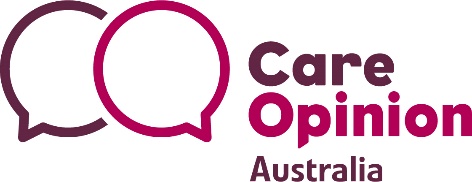 PurposeThis phase represents a ‘coming together’ of Care Opinion feedback with existing quality, safety and consumer engagement activities. The platform is optimised by:stories being routinely shared and responded to with quality, in a timely mannerengagement activities routinely run to continue momentum with the platformstories and reports being used to inform strategic and operational improvements  Desired outcomes
OrganisationStaff have a safe environment to discuss stories told and their experience with the platform, and feel supported in their continual engagement with the platformThe number of staff and stakeholders reading stories continues to grow.Set UpStories are integrated with existing feedback mechanisms to provide a holistic view of the consumer experience.Stories and reports are being used in Board and Executive meetings to inform discussions on organisational strategy, culture and the consumer experience.Communications Consumers are aware of the platform and confident that their stories are genuinely welcomed, will be used to inform service improvement and will be responded to with compassion and respect.Community promotion tactics and campaigns are routinely employed to encourage consumers to share their stories.Meetings and discussions are regularly held with Care Opinion staff to ensure optimal use of platform features and functions.The service has determined how Care Opinion will be measured for success in the health service organisation (e.g. number of stories, changes made, percentage of highly critical stories received). TimeframeIt is recommended that Phase 5 is reached within four (4) months of the completion of Phase 4. This is 10 months after the subscription contract (Service Agreement) has been signed and returned to Care Opinion Australia. Phase 5 Action Plan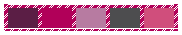 ActionStakeholders involvedResource providedTimescale for deliveryActivity OwnerProgressRefine service listings on Care Opinion website for accuracy and clarity and provide an updated Service Tree template to Care Opinion staffSite AdministratorService Tree TemplateExpand member list on Care Opinion to ensure more frontline staff receive story alerts or weekly digests for their department/areas of interestProject LeadSite AdministratorMember Roles TemplateReview organisational engagement with narrative feedback and use of the platform. Establish indicators to monitor and review organisational engagement with, and use of the platform Project LeadMeasuring Success (PDF)Provide Consumer Advisory Group(s) with responses for periodic review and feedbackSite Administrators Schedule quarterly review calls/webinars between the Site Administrators, Project Lead and Care OpinionSite AdministratorsRun monthly community promotion campaigns to encourage consumers to share their storiesSite AdministratorsCommunications TeamCampaign Media KitsInclude stories told on the platform as routine agenda items in staff, Board, Executive and Consumer Advisory/Group meetingsBoard SecretaryProject LeadHeads of DepartmentsSite Administrators